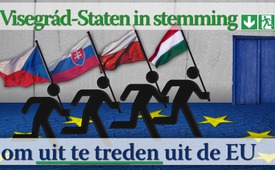 Visegrád staten in stemming om uit de EU te treden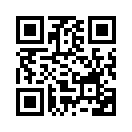 Friedrich Wolf, de Duitse arts in de natuurgeneeskunde, schrijver en dramaticus zei: “Er is geen grotere misdaad dan niet willen strijden, waar men moet strijden.”
In de hedendaagse tijd zou hij vermoedelijk zeggen: “Er is geen grotere misdaad, dan de tegenstem niet onder het volk te brengen, waar men haar onder het volk moet brengen.”Visegrád staten in de stemming om uit de EU te treden
Friedrich Wolf, de Duitse arts in de natuurgeneeskunde, schrijver en dramaticus zei: “Er is geen grotere misdaad dan niet willen strijden, waar men moet strijden.”
In de hedendaagse tijd zou hij vermoedelijk zeggen: “Er is geen grotere misdaad, dan de tegenstem niet onder het volk te brengen, waar men haar onder het volk moet brengen.”
En hier is één van deze tegenstemmen bij de algemene EU-euforie: 
Bij de Visegrád-staten, een coöperatie van de Midden Europese staten Hongarije, Polen, Tsjechië en Slowakije, heerst steeds meer een stemming om uit de EU te treden. De reden is, dat Brussel het actueel heeft gemunt op deze staten, omdat zij de minimum quota voor het opnemen van vluchtelingen niet meer willen, respectievelijk kunnen nakomen. 
Er is niet slechts één zichtwijze bij de thematiek ‘democratie in de EU’ of bij de vluchtelingenproblematiek, zoals bijv. volgende uitzendingen aantonen:door Enm.Bronnen:www.watergate.tv/2017/08/11/norweger-wollen-nicht-mehr-in-die-eu/Dit zou u ook kunnen interesseren:#EU - www.kla.tv/EU-nlKla.TV – Het andere nieuws ... vrij – onafhankelijk – ongecensureerd ...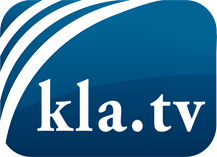 wat de media niet zouden moeten verzwijgen ...zelden gehoord van het volk, voor het volk ...nieuwsupdate elke 3 dagen vanaf 19:45 uur op www.kla.tv/nlHet is de moeite waard om het bij te houden!Gratis abonnement nieuwsbrief 2-wekelijks per E-Mail
verkrijgt u op: www.kla.tv/abo-nlKennisgeving:Tegenstemmen worden helaas steeds weer gecensureerd en onderdrukt. Zolang wij niet volgens de belangen en ideologieën van de kartelmedia journalistiek bedrijven, moeten wij er elk moment op bedacht zijn, dat er voorwendselen zullen worden gezocht om Kla.TV te blokkeren of te benadelen.Verbindt u daarom vandaag nog internetonafhankelijk met het netwerk!
Klickt u hier: www.kla.tv/vernetzung&lang=nlLicence:    Creative Commons-Licentie met naamgeving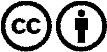 Verspreiding en herbewerking is met naamgeving gewenst! Het materiaal mag echter niet uit de context gehaald gepresenteerd worden.
Met openbaar geld (GEZ, ...) gefinancierde instituties is het gebruik hiervan zonder overleg verboden.Schendingen kunnen strafrechtelijk vervolgd worden.